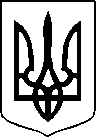 МІНІСТЕРСТВО ОСВІТИ і науки УКРАЇНИСХІДНОУКРАЇНСЬКИЙ НАЦІОНАЛЬНИЙ УНІВЕРСИТЕТ ІМЕНІ ВОЛОДИМИРА ДАЛЯОСВІТНЯ ПРОГРАМА«МІЖНАРОДНІ ЕКОНОМІЧНІ ВІДНОСИНИ»другого рівня вищої освітиспеціальності 292 «Міжнародні економічні відносини»галузі знань 29 «Міжнародні відносини» Освітня кваліфікація: магістр міжнародних економічних відносинЗАТВЕРДЖЕНО  ВЧЕНОЮ  РАДОЮ:Голова Вченої ради		 / О. В. Поркуян/(протокол №  від "" 202 р.)Оновлена освітня програма вводиться в дію з 01 вересня 2022 р.Ректор_______________ / О. В. Поркуян/(наказ № від "" р.)                      Сєвєродонецьк – ЛИСТ ПОГОДЖЕННЯ освітньої програмиРівень вищої освіти		ІI рівень, магістр Галузь знань			29 «Міжнародні економічні відносини»Спеціальність			292 «Міжнародні економічні відносини»Освітня кваліфікація: магістр міжнародних економічних відносинПОГОДЖЕНО1. Вчена рада факультету міжнародних відносинПротокол №    від   р.Голова вченої ради факультету ___________________________ О.І. Козьменко2. Методична комісія факультету міжнародних відносинПротокол №    від    р. Голова методичної комісії факультету ___________________ Ю.Ю. Д’яченко3. Випускова кафедра міжнародної економіки і туризмуПротокол №    від    р. Завідувач кафедри __________________________________ Ю.Ю. Д’яченкоПОГОДЖЕНОЗОВНІШНІ СТЕЙКХОЛДЕРИ:Начальник відділу залучення міжнародної технічної допомоги Управління міжнародної технічної допомоги Департаменту міжнародної технічної допомоги, інноваційного розвитку та зовнішніх зносин Луганської обласної державної адміністрації  ____________________________  Євгеній ЦеліщевКерівник  Сєвєродонецького заводу хімічного нестандартизованого обладнання ТОВ «НВО «СЗХНО» ________________ Олександр ВорфоломєєвДиректор Сєвєродонецького хіміко-механічного технікуму СНУ ім. В. Даля ____________________________Євген Жученко ПОГОДЖЕНОВНУТРІШНІ СТЕЙКХОЛДЕРИ:Здобувач вищої освіти зі спеціальності 292 «Міжнародні економічні відносини»
___________________________________ Юлія МіхєєваЗдобувач вищої освіти зі спеціальності 292 «Міжнародні економічні відносини»
___________________________________ Катерина КитнюхЗдобувач вищої освіти зі спеціальності 292 «Міжнародні економічні відносини»
___________________________________ Анастасія ГоловньоваПЕРЕДМОВАПрограма розроблена відповідно до Стандарту вищої освіти за спеціальністю 292 «Міжнародні економічні відносини» галузі знань 29 «Міжнародні відносини» для другого (магістерського) рівня вищої освіти, затвердженого наказом МОН України (від 04.03.2020 р. № 380).Освітня програма (ОП) є нормативним документом, який визначає обсяг кредитів ЄКТС, необхідний для здобуття відповідного ступеня вищої освіти; перелік компетентностей випускника; нормативний зміст підготовки здобувачів вищої освіти, сформульований у термінах результатів навчання (сукупність знань, умінь, навичок, інших компетентностей); форми атестації здобувачів вищої освіти; вимоги до наявності системи внутрішнього забезпечення якості вищої освіти.ОП введено в дію рішенням Вченої ради Східноукраїнського національного університету імені Володимира Даля (протокол № 5 від 25.11.2016 р.).Упродовж  2017-2021 років накопичувався досвід викладання за ОП «Міжнародні економічні відносини», вносилися зміни до контенту освітніх компонент (протоколи засідання кафедри № 10 від 29 травня 2018 року, № 9 від 26 квітня 2019 року, № ____ від _______ 2021 року). У 2020 році ОП була вдосконалена й перероблена у зв’язку з появою Стандарту вищої освіти за спеціальністю 292 «Міжнародні економічні відносини» галузі знань 29 «Міжнародні відносини» для другого (магістерського) рівня вищої освіти, затвердженого наказом МОН України (від 04.03.2020 р. № 380).  Зміни розглянуто на засіданні випускової кафедри (протокол № 10 від 22 травня 2020 р.), методичної комісії факультету міжнародних відносин (протокол № 10 від 27 травня 2020 р.), Вченої ради факультету міжнародних відносин (протокол № 8 від 28 травня 2020р.), затверджено рішенням Вченої ради Східноукраїнського національного університету імені Володимира Даля (протокол № 8 від 29 травня 2020 р.).У 2021 році ОП було приведено у відповідність до Положення про освітні програми Східноукраїнського національного університету імені Володимира Даля, схваленого Вченою радою СНУ ім. В. Даля (протокол № 8 від 29 травня 2020р.) та затвердженого наказом ректора СНУ ім. В. Даля № 105/17від 04 червня 2020 р., побажань зовнішніх і внутрішніх стейкхолдерів, зокрема доопрацьовано формулювання загальних і фахових компетеностей, внесено зміни до переліку обов’язкових компонент ОП.ОП пройшла обговорення громадськості, зовнішніх та внутрішніх стейкхолдерів. Результати обговорення та побажання щодо перегляду практичної підготовки здобувачів вищої освіти зафіксовані протоколом засідання кафедри міжнародної економіки і туризму (№ 11 від 23 червня 2021 р.), методичної комісії факультету міжнародних відносин (протокол № 10 від 23 червня 2021 р.), Вченої ради факультету міжнародних відносин (протокол № ___ від ______ 2022 р.), погоджені Вченою радою СНУ ім. В. Даля (№ ___ від _____ 2022 р.).До розроблення ОП залучено стейкхолдерів:  −  зовнішніх:1. Целіщев Євгеній Борисович - начальник відділу залучення міжнародної технічної допомоги управління міжнародної технічної допомоги Департаменту міжнародної технічної допомоги, інноваційного розвитку та зовнішніх зносин Луганської обласної державної адміністрації;  2. Ворфоломєєв Олександр Федорович – керівник  Сєвєродонецького заводу хімічного нестандартизованого обладнання ТОВ «НВО «СЗХНО»;3. Жученко Євген Володимирович - директор Сєвєродонецького хіміко-механічного технікуму СНУ ім. В. Даля;   − внутрішніх:1. Міхєєва Юлія Олександрівна − здобувач вищої освіти зі спеціальності 292 «Міжнародні економічні відносини»;2. Китнюх Катерина Сергіївна − здобувач вищої освіти   зі спеціальності 292 «Міжнародні економічні відносини»; 3. Головньова Анастасія Максимівна − здобувач вищої освіти зі спеціальності 292 «Міжнародні економічні відносини»;ОП розроблена проектною групою у складі:Д’яченко Юрій Юрійович, д.е.н., проф., завідувач кафедри міжнародної економіки і туризму СНУ ім. В. Даля.Бузько Ірина Романівна, д.е.н., проф., професор кафедри міжнародної економіки і туризму СНУ ім. В. Даля; Немашкало Олена Анатоліївна, к.е.н., доцент кафедри міжнародної економіки і туризму СНУ ім. В. Даля. 1. ПРОФІЛЬ ОСВІТНЬОЇ ПРОГРАМИ ЗІ СПЕЦІАЛЬНОСТІ292 «МІЖНАРОДНІ ЕКОНОМІЧНІ ВІДНОСИНИ»2. ПЕРЕЛІК КОМПОНЕНТ ОСВІТНЬОЇ ПРОГРАМИ
ТА ЇХ ЛОГІЧНА ПОСЛІДОВНІСТЬ2.1. Структура освітньої програми2.2. Перелік компонент освітньої програмиОК – обов’язкові компонентиВК – вибіркові компоненти2.3. Структурно-логічна схема вивчення компонентів ОП «Міжнародні економічні відносини»C3. ФОРМА АТЕСТАЦІЇ ЗДОБУВАЧІВ ВИЩОЇ ОСВІТИ4. МАТРИЦЯ ВІДПОВІДНОСТІ ПРОГРАМНИХ КОМПЕТЕНТНОСТЕЙ
КОМПОНЕНТАМ ОСВІТНЬОЇ ПРОГРАМИОК – освітня компонентаЗК – загальна компетентністьФК – фахова компетентність5. МАТРИЦЯ ЗАБЕЗПЕЧЕННЯ ПРОГРАМНИХ РЕЗУЛЬТАТІВ НАВЧАННЯ (ПРН)
ВІДПОВІДНИМИ КОМПОНЕНТАМИ ОСВІТНЬОЇ ПРОГРАМИ     ОК – освітня компонента
     ПРН – програмний результат навчання6. ПЕРЕЛІК НОРМАТИВНИХ ДОКУМЕНТІВОсвітня програма розроблена на основі таких нормативних документів:1. Закон України від 01.07.2014 р. № 1556-VII «Про вищу освіту». URL: https://zakon.rada.gov.ua/laws/show/1556-18#Text .2. Закон України «Про освіту» URL: https://zakon.rada.gov.ua/laws/show/2145-19#Text .3. Постанова Кабінету Міністрів України від 26.04.2015 №266 «Про затвердження переліку галузей знань і спеціальностей, за якими здійснюється підготовка здобувачів вищої освіти». URL: https://zakon.rada.gov.ua/laws/show/ru/266-2015-%D0%BF#Text.4. Постанова Кабінету Міністрів України від 23.11.2011 р. № 1341 «Про затвердження Національної рамки кваліфікацій». URL: http://zakon4.rada.gov.ua/laws/show/1341-2011-п .5. Постанова Кабінету Міністрів України від 30.12.2015 р. № 1187 «Про затвердження Ліцензійних умов провадження освітньої діяльності закладів освіти» URL: https://zakon.rada.gov.ua/laws/show/1187-2015-%D0%BF#Text. 6. Методичні рекомендації щодо розроблення стандартів вищої освіти, затверджені Наказом Міністерства освіти і науки України від 16.10.2019 р. № 1303 (зі змінами) [Електронний ресурс]. – Режим доступу: https://mon.gov.ua/storage/app/uploads/public/5da/715/586/5da715586c832179987461.pdf7. Стандарт вищої освіти за спеціальністю 292 «Міжнародні економічні відносини» галузі знань 29 «Міжнародні відносини» для другого (магістерського) рівня вищої освіти, затверджений і введений в дію наказом Міністерства освіти і науки від 04.03.2020 р. № 380. - https://mon.gov.ua/storage/app/media/vishchaosvita/zatverdzeni%20standarty/2020/03/292-mizhna-econom-vidnosyny-M.pdf8. Наказ МОН України від 11 жовтня 2019 № 1285 «Про затвердження
Умов прийому на навчання до закладів вищої освіти України в 2021році». URL: https://zakon.rada.gov.ua/laws/show/z1192-19#Text.9. Стандарти і рекомендації щодо забезпечення якості в Європейському просторі вищої освіти (ESG). URL: https://ihed.org.ua/wpcontent/uploads/2018/10/04_2016_ESG_2015.pdf.10. Національний класифікатор України: «Класифікатор професій» ДК 003:2010ДК 003:2010. URL: https://zakon.rada.gov.ua/rada/show/va327609-10#Text. 11.	Європейська кредитна трансферна накопичувальна система: Довідник користувача [Електронний ресурс]. – Режим доступу: http: //ihed.org.ua/images/doc/04_2016_ECTS_Users _Guide - 2015_Ukrainian.pdf12.	International  Standard  Classification  of  Education  (ISCED  (МСКО)  2011) [Електронний	ресурс].	–	Режим	доступу:http://www.uis.unesco.org/education/documents/isced-2011-en.pdf13.	ISCED Fields of Education and Training 2013 (ISC ED - F 2013):UNESCO Institute for Statistics [Електронний ресурс]. – Режим доступу: http://www.uis.unesco.org/Education/Documents/isced – fields – of – education – training - 2013.pdf14.	The UK Quality Code for Higher Education, Subject Benchmark Statements [Електронний ресурс]. – Режим доступу: http://www.qaa.ac.uk/assuring-standards-and-quality/the-quality-code/subjectbenchmark-statements1 - Загальна характеристика1 - Загальна характеристикаПовна назва закладу вищої освіти та структурного підрозділуСхідноукраїнський національний університет імені Володимира Даля Міністерства освіти і науки України,Факультет міжнародних відносин,кафедра міжнародної економіки і туризмуСтупінь вищої освіти та назва кваліфікації мовою оригіналуДругий (магістерський рівень вищої освіти),магістр міжнародних економічних відносинОфіційна назва освітньої програмиМіжнародні економічні відносиниТип диплому та обсяг освітньої програмиДиплом магістра, одиничний, 90 кредитів ЄКТС, термін навчання 1рік, 4 місяці Наявність акредитаціїАкредитація Міністерством освіти і науки України спеціальності«Міжнародні економічні відносини» за рівнем «магістр» 16.06. 2016 року (термін дії – 10 років),Сертифікат МОН України, серія УД, №13001582 від12.02.2018 (термін дії до 01.07.2026)Цикл/рівень Другий (магістерський) рівень вищої освіти:Національна рамка кваліфікацій України HPKУ –  7 рівень; Рамка  кваліфікацій  Європейського  простору  вищої  освіти  FQ EHEA – другий цикл;Європейська  рамка  кваліфікацій  для навчання впродовж життя EQF LLL - 7 рівеньПередумови Наявність освітнього ступеня бакалавра, спеціаліста, магістраМова(и) викладанняДержавнаТермін дії освітньої програмиДо повного завершення періоду навчання або наступного оновлення програмиІнтернет-адреса  постійного опису освітньо-професійної програмиhttps://snu.edu.ua/university/opysy-osvitnih-program/2 - Мета програми2 - Мета програмиПідготовка  фахівців з поглибленими знаннями у сфері міжнародних економічних відносин, які здатні формулювати й розв’язувати складні проблеми і задачі в процесі професійної діяльності, що передбачає проведення досліджень, набуття  прикладних навичок та можливостей практичної реалізації отриманих знань у галузі міжнародних економічних відносинПідготовка  фахівців з поглибленими знаннями у сфері міжнародних економічних відносин, які здатні формулювати й розв’язувати складні проблеми і задачі в процесі професійної діяльності, що передбачає проведення досліджень, набуття  прикладних навичок та можливостей практичної реалізації отриманих знань у галузі міжнародних економічних відносин3 - Характеристика програми3 - Характеристика програмиПредметна область (галузь знань, спеціальність, спеціалізація (за наявності)Галузь знань: 29 «Міжнародні відносини»,спеціальність 292 «Міжнародні економічні відносини»Орієнтація освітньої програмиОП освітнього ступеня магістра передбачає формування відповідних компетентностей у фахівців з міжнародних  економічних  відносин з прикладною  орієнтацією  на вивчення  глобальної  макроекономічної  політики,  проблем  світового  господарства,  міжнародної економіки, європейської інтеграції,  зовнішньоекономічної   діяльності регіонів і підприємствОсновний фокус освітньої програми та спеціалізаціїПрограма має фокус на підготовку висококваліфікованих фахівців з міжнародних  економічних  відносин, здатних професійно виконувати завдання наукового, дослідного, економічного, міжнародного характеру в організаціях та підприємствах, що працюють на внутрішньому та зовнішньому ринках  й орієнтовані на розширення й поглиблення зовнішньоекономічної діяльності.  Ключові  слова:  міжнародні  економічні  відносини,  міжнародна економіка,   міжнародна   торгівля,   міжнародне   інвестування, європейська  інтеграція,   міжнародна економічна діяльність, зовнішньоекономічна   діяльність   підприємств та регіонів, міжнародні  розрахунки,  міжнародний  маркетинг,  міжнародна конкурентоспроможність,   глобальна   економіка,   міжнародні фінанси	Особливості програмиПоглиблене	вивчення	тенденцій	розвитку глобальногоекономічного середовища, міжнародних стратегій економічного розвитку країн, управління зовнішньоекономічною діяльністю. Особливістю програми є акцент на методології та організації наукових досліджень й опануванні основ педагогіки вищої школи. Обов’язковими є:			переддипломна практика за фахом в міжнародних та/абоукраїнських компаніях без відриву від навчання;	публічний захист кваліфікаційної магістерської роботи4 – Придатність випускників до працевлаштування та подальшого навчання4 – Придатність випускників до працевлаштування та подальшого навчанняПридатність до працевлаштуванняПісля закінчення навчання за освітньою програмою спеціальності 292 «Міжнародні економічні відносини» та державної атестації фахівцю присвоюється кваліфікація – магістр міжнародних економічних відносин. Зміст	та  структура  програми  дають  змогу  отримати  знання  та навички й здійснювати професійну діяльність у сфері управління міжнародними економічними відносинами й світогосподарськими   процесами   діяльності   українських   та   іноземних компаній, зовнішньої політики,   міжнародного співробітництва   та   міжнародних відносин; обіймати первинні посади в органах державної влади різних  рівнів, у  дослідницьких і консультаційних організаціях та установах в сфері міжнародних економічних відносин, в  міжнародних  та  недержавних  організаціях, комерційних структурах. Випускники   можуть   працювати   на   посадах,   які   визначені Національним  класифікатором  України:  Класифікатор  професій ДК 003:2010:2441 Професіонали в галузі економіки2441.2 Економіст міжнародної торгівлі2419.2	Експерт із зовнішньоекономічних питань2414.2	Аналітик з питань фінансово-економічної безпеки2441.2	Аналітик з інвестицій2122.2	Економіст-статистик2419.2	Фахівець з методів розширення ринків збуту23068 Консультант з економічних питань2419.2	Фахівець-аналітик з дослідження товарного ринку2441.2	Економіст з матеріально-технічного забезпечення2441.2	Консультант з економічних питань2441.2 Оглядач з економічних питань	2441.2 Економічний радник	2419.2 Економіст із збуту		2412.2 Економіст з праці		2441.2 Економіст		25359 Економіст з договірних та презентаційних робіт3415 Представник торгівельний	25371 Економіст із збуту		3422 Агент з митного оформлення вантажів та товарівПодальше навчанняМожливість продовження освіти на третьому рівні вищої освіти, підвищення кваліфікації й отримання додаткової освіти за сертифікованими програмами та  програмами  післядипломного  навчання,  а  також  навчання  впродовж життя5 – Викладання та оцінювання5 – Викладання та оцінюванняВикладання та навчанняВикладання та навчання мають студентоцентроване  та  проблемно-орієнтоване  спрямування, і проходять у формі  лекцій,  семінарів,  практичних  занять, консультацій,  тренінгів,  кейсів;  самостійного  вивчення матеріалу на основі   опрацювання   підручників,   посібників,   періодичних наукових видань, використання мережі Інтернет.Для організації освітнього процесу використовуються ресурси системи електронного навчання eCampus СНУ ім. В. Даля, які дозволяють організувати асинхронний режим ознайомлення з навчальними матеріалами та виконання навчальних завдань.Лекції проводяться викладачами вищої кваліфікації (професорами, доцентами). Для проведення практичних занять викладачами використовуються розроблені плани практичних занять і завдання до них, що входять до методичного забезпечення дисциплін. Зміст самостійної роботи студента визначається відповідними методичними вказівками, які розробляються науково-педагогічними працівниками та попередньо надаються здобувачам вищої освіти для ознайомлення та використання.Формування індивідуальної освітньої траєкторії здійснюється шляхом щорічного вибору вибіркових освітніх компонент із загально університетського каталогу, до якого включені компоненти різного спрямування (враховуючи широкий спектр спеціальностей та кафедр СНУ ім. В. Даля), що надає широкі можливості для набуття додаткових компетентностей здобувачам вищої освітиОцінюванняОцінювання результатів навчання здобувачів вищої освіти здійснюється згідно Положення про порядок оцінювання результатів навчання здобувачів вищої освіти у СНУ ім. В. Даля (затверджене наказом ректора № 111/1-01 від 17 червня 2020р. зі змінами) за 100-бальною рейтинговою шкалою ECTS та шкалою ЄКТС.Система оцінювання знань з окремих дисциплін ОП складається з поточного і підсумкового видів контролю.Поточний контроль знань здобувачів вищої освіти проводиться у формі усного та письмового опитування, тестування, захисту індивідуальних завдань. Підсумковий контроль знань здійснюється з урахуванням балів за екзамен, залік, до яких додаються накопичені бали поточного контролю.Атестація здійснюється у формі захисту кваліфікаційної роботи магістра 6 – Програмні компетентності6 – Програмні компетентностіІнтегральна компетентністьЗдатність  виявляти  та  розв’язувати  складні  задачі  і  проблеми, генерувати нові ідеї у сфері міжнародних економічних відносин; проводити дослідження, спираючись на знання методології й організації науково-дослідної роботи та враховуючи невизначеність глобального економічного середовища; впроваджувати інноваційні підходи в педагогічній діяльності щодо підготовки фахівців з міжнародних економічних відносин Загальні компетентності (ЗК)ЗК1.Здатність спілкуватися іноземною мовою.ЗК2.Здатність вчитися і оволодівати сучасними знаннямиЗК3.Здатність до пошуку,  оброблення та аналізу інформації  з різних джерел		ЗК4.Здатність працювати в команді	ЗК5.Здатність проведення досліджень на відповідному рівніФахові компетентності спеціальності (ФК)ФК1.    Здатність    приймати    обґрунтовані    рішення    щодо налагодження міжнародних економічних відносин на всіх рівнях їх реалізації.		ФК2.  Здатність  розробляти  та  аналізувати моделі розвитку національних   економік і визначати   їхню роль   у   сучасній світогосподарській системі.	ФК3.  Здатність  визначати  й  оцінювати  прояви  економічного глобалізму,  виклики  глобального  розвитку та  їх вплив на міжнародні економічні відносини.	ФК4. Здатність оцінювати масштаби діяльності глобальних фірмта їхні позиції на світових ринках.	ФК5. Здатність  застосовувати  кумулятивні  знання,  науково-технологічні досягнення, інформаційні технології для осягнення сутності феномену нової економіки, виявлення закономірностей та тенденцій новітнього розвитку світового господарства.ФК6. Здатність	застосовувати	принципи соціальноївідповідальності в діяльності суб’єктів міжнародних економічних відносин і аналізі їх нього впливу на економічний розвиток країн.ФК7. Здатність аналізувати й оцінювати геоекономічні стратегії країн з позиції національних економічних інтересів.ФК8. Здатність  прогнозувати  тенденції  розвитку  міжнародних ринків з урахуванням кон’юнктурних змін.ФК9. Здатність  до  самонавчання,  підтримки  належного  рівня знань, готовність до опанування знань нового рівня, підвищення своєї фаховості та рівня кваліфікації7 – Програмні результати навчання7 – Програмні результати навчанняНормативний зміст підготовки, сформульований у термінах результатів навчанняВ результаті опанування програми з підготовки фахівців (магістр міжнародних економічних відносин) випускник повинен:ПРН1. Мати  необхідні  для  професійної  діяльності  знання  та навички з ділових комунікацій у сфері міжнародних економічних відносин,  а  також  ефективно  спілкуватися  на  професійному та соціальному рівнях, включаючи  усну та письмову комунікацію іноземними мовами.ПРН2. Креативно мислити, проявляти гнучкість у прийнятті рішень на  основі  логічних  аргументів  та  перевірених  фактів  в  умовах обмеженого  часу  і  ресурсів  на  засадах  використання  різних діагностичних методологій  провідних міжнародних організацій.ПРН3. Систематизувати, синтезувати й упорядковувати отримануінформацію, ідентифікувати проблеми, формулювати висновки ірозробляти рекомендації, використовуючи ефективні підходи татехнології,  спеціалізоване  програмне  забезпечення з  метою розв’язання складних задач практичних проблем з урахуваннямкрос-культурних	особливостей	 суб’єктів міжнароднихекономічних відносин.			ПРН4. Приймати  обґрунтовані  рішення  з  проблем  міжнародних економічних відносин за невизначених умов і вимог.ПРН5. Оцінювати  ступінь  складності  завдань  при  плануванні діяльності та опрацюванні її результатів.		ПРН6. Аналізувати  нормативно-правові  документи,  оцінювати аналітичні   звіти,   використовувати   нормативно-розпорядчі  документи  та  довідкові  матеріали,  вести  прикладні аналітичні розробки, професійно готувати аналітичні матеріали.ПРН7. Досліджувати й аналізувати моделі розвитку національнихекономік  та  обґрунтовувати  заходи  досягнення  їх  стратегічних цілей в умовах трансформації світогосподарських відносин.ПРН8. Розробляти та досліджувати адаптивні моделі вирівнюваннядисбалансів та нівелювання   загроз   глобального   розвитку, пропонувати варіанти вирішення   проблем   за   результатами дослідження.					ПРН9. Здійснювати   моніторинг,   аналіз,   оцінку   діяльності глобальних фірм (корпорацій,	стратегічних альянсів, консорціумів,  синдикатів,  трастів  тощо)  з  метою  ідентифікації їхніх конкурентних позицій та переваг на світових ринках.ПРН10.  Розуміти  закономірності  та  тенденції  розвитку світового господарства і феномену нової економіки з урахуванням процесів інтелектуалізації, інформатизації та науково-технологічного обміну.					ПРН11. Розуміти   сутність   соціального   виміру   глобального економічного  розвитку та імплементувати  принципи  соціальної відповідальності в діяльність суб’єктів міжнародних економічних відносин.				ПРН12. Визначати геоекономічні стратегії країн та їхні регіональніекономічні пріоритети з урахуванням національних економічнихінтересів  і  безпекової  компоненти  міжнародних  економічних відносин у контексті глобальних   проблем   людства й асиметричності розподілу світових ресурсів		8 – Ресурсне забезпечення реалізації програми8 – Ресурсне забезпечення реалізації програмиКадрове забезпеченняВикладання навчальних дисциплін за ОП «Міжнародні економічні відносини» здійснюють викладачі, досягнення у професійній діяльності яких повністю відповідають професійній компетентності та ліцензійним умовам провадження освітньої діяльності. Серед викладачів є доктори та кандидати наук.Частка визначеного навчальним планом часу проведення лекцій з навчальних дисциплін науково-педагогічними працівниками предметної спеціальності 292 «Міжнародні економічні відносини», які мають науковий ступінь та/або вчене звання, складає 100 %. Професорсько-викладацький склад, який здійснює навчальний процес, періодично ((не рідше 1 раз на 5 років або декілька раз протягом 5 років загальним обсягом не менше 6 кредитів ЄКТС) та своєчасно проходить стажуванняМатеріально-технічне забезпеченняМатеріально-технічна база СНУ ім. В. Даля пристосована для підготовки здобувачів вищої освіти другого (магістерського рівня) та відповідає технологічним вимогам щодо матеріально-технічного забезпечення освітньої діяльності у сфері вищої освіти згідно з чинним законодавством України та Ліцензійними умовами.Освітній процес за даною ОП повністю забезпечений необхідною кількістю навчальних аудиторій, комп’ютерних класів, мультимедійного презентаційного обладнання, базами практик. На території навчальних корпусів забезпечено безкоштовний та безлімітний доступ до загально університетської локальної мережі, яка в свою чергу має доступ до глобальної мережі Internet. Інформаційне та навчально-методичне забезпеченняІнформаційні ресурси забезпечення освітнього процесу в СНУ ім. В. Даля та цієї освітньої програми розміщено на платформах, доступ до яких в режимі 24/7 забезпечується через офіційний сайт СНУ ім. В. Даля (https://snu.edu.ua/), eCampus СНУ ім. В. Даля (платформа електронного навчання та документообігу http://moodle2.snu.edu.ua/), сайт наукової бібліотеки СНУ ім. В. Даля (http://library.snu.edu.ua/).Офіційний сайт містить інформацію про загальні умови вступу та навчання в університеті, посилання на освітні ресурси. eCampus містить електронні курси за освітніми програмами, ресурси для реалізації освітнього процесу  в синхронному та асинхронному режимах, каталоги освітніх програм, каталог вибіркових дисциплін для реалізації здобувачами вищої освіти права на обрання вільної освітньої траєкторії, ресурс для обрання та запису на вивчення вибіркових освітніх компонент, інші освітні активності.На платформах https://snu.edu.ua/, https://snu.edu.ua/university/opysy-osvitnih-program/ міститься інформація про правила прийому на навчання на цю освітню програму, інформація про освітню програму, посилання на каталог силабусів освітніх компонент (обов’язкових та вибіркових), інформація для стейкхолдерів. Наукова бібліотека, окрім наявного фонду видань у паперовому вигляді (понад 126 тис. примірників), забезпечує доступ до повнотекстових баз даних навчальної та наукової літератури державною й іноземними мовами, а також інституційного репозитарію наукових публікацій Східноукраїнського національного університету імені В.Даля - eEast-UkrNUIR: (http://dspace.snu.edu.ua:8080/jspui/?locale=uk).Розміщені в репозитарії публікації автоматично відображаються при пошуку у наукометричних базах даних, таких як: Google Scholar, WorldCat, Bielefeld Academic Search Engine (BASE)9 – Академічна мобільність9 – Академічна мобільністьНаціональна кредитна мобільністьОП допускає вивчення окремих освітніх компонент та проведення наукових досліджень в інших закладах вищої освіти України на договірних умовах. Не виключено залучення досвідчених науковців та фахівців-практиків для проведення занять із здобувачами вищої освіти за цією програмою, як очно так і в онлайн-режимі. До атестації здобувачів вищої освіти можуть залучатися науково-педагогічні працівники з різних регіонів України, наукова й професійна кваліфікація яких відповідає предметній галузі ОП.Міжнародна кредитна мобільністьІснує можливість укладання угод про міжнародну академічну мобільність, про подвійне дипломування, участь у студентських міжнародних проектах тощоНавчання іноземних здобувачів вищої освітиПідготовка іноземних здобувачів вищої освіти за даною ОП можлива на загальних умовах вступу за рахунок міжнародних донорів, а також фізичних та юридичних осіб.Також, іноземні здобувачі вищої освіти, в рамках договорів між СНУ ім. Володимира Даля та іноземними закладам вищої освіти, можуть реалізовувати своє право на академічну мобільність для навчання за даною ОП.Цикли підготовкиКількість кредитівECTSЗагальний обсяг освітньої програми другого ступеня вищої освітиЗ них:обов’язкові освітні компоненти вибіркові освітні компоненти9067 (75 %)23 (25 %)Код н/дКод н/дКомпоненти освітньої програми(навчальні дисципліни, курсові проекти (роботи), практики, кваліфікаційна робота)Кількість кредитівФормапідсумковогоконтролю11234Обов'язкові компоненти (ОК)Обов'язкові компоненти (ОК)Обов'язкові компоненти (ОК)Обов'язкові компоненти (ОК)Обов'язкові компоненти (ОК)Код н/д№ у НПКомпоненти освітньої програми (навчальні дисципліни, курсові проекти (роботи), практики, кваліфікаційна робота)КількістькредитівФорма контролюОК11.1.01Методологія та організація наукових досліджень3залікОК21.1.02Іноземна мова3залікОК31.1.03Основи педагогіки вищої школи3залікОК41.1.04Глобальна економіка7екзаменОК51.1.05Управління зовнішньоекономічною діяльністю7екзаменОК61.1.06Управління розвитком персоналу у міжнародному бізнесі5залікОК71.1.07Інноваційний розвиток підприємства та економіка знань5,5екзаменОК81.1.08Стратегічне управління підприємством10,5екзаменОК91.1.09Міжнародні стратегії економічного розвитку2,8екзаменРазом:46,81.2	Курсові проекти (роботи)Курсові проекти (роботи)ОК101.2.01Управління зовнішньоекономічною діяльністю1диференційований залікРазом:11.3ПрактиказалікОК111.3.01Переддипломна7,2Разом:7,21.4АтестаціяОК121.4.01Кваліфікаційна робота магістра12екзаменЗАГАЛЬНИЙ ОБСЯГ ОБОВ’ЯЗКОВИХ КОМПОНЕНТЗАГАЛЬНИЙ ОБСЯГ ОБОВ’ЯЗКОВИХ КОМПОНЕНТЗАГАЛЬНИЙ ОБСЯГ ОБОВ’ЯЗКОВИХ КОМПОНЕНТ67Вибіркові компоненти (ВК)Вибіркові компоненти (ВК)Вибіркові компоненти (ВК)Вибіркові компоненти (ВК)Вибіркові компоненти (ВК)ВК12.01Вибіркова дисципліна 15залікВК22.02Вибіркова дисципліна 25залікВК32.03Вибіркова дисципліна 35залікВК42.04Вибіркова дисципліна 45залікВК52.05Вибіркова дисципліна 53залікЗагальний обсяг вибіркових компонент23ЗАГАЛЬНИЙ ОБСЯГ ОСВІТНЬОЇ ПРОГРАМИЗАГАЛЬНИЙ ОБСЯГ ОСВІТНЬОЇ ПРОГРАМИЗАГАЛЬНИЙ ОБСЯГ ОСВІТНЬОЇ ПРОГРАМИ90                           І курс                           І курс                          ІІ курс                          ІІ курс                 І семестр	                                                                        ІІ семестр                         ІІІ семестр                         ІІІ семестр                         ОБОВ’ЯЗКОВІ КОМПОНЕНТИ ОСВІТНЬО-ПРОФЕСІЙНОЇ ПРОГРАМИ                         ОБОВ’ЯЗКОВІ КОМПОНЕНТИ ОСВІТНЬО-ПРОФЕСІЙНОЇ ПРОГРАМИ                         ОБОВ’ЯЗКОВІ КОМПОНЕНТИ ОСВІТНЬО-ПРОФЕСІЙНОЇ ПРОГРАМИ                         ОБОВ’ЯЗКОВІ КОМПОНЕНТИ ОСВІТНЬО-ПРОФЕСІЙНОЇ ПРОГРАМИ                       Іноземна мова                                                                                                                    Іноземна мова                                                                                             Методологія та організація наукових дослідженьОснови педагогіки вищої школиГлобальна економікаУправління зовнішньоекономічною діяльністюСтратегічне управління підприємствомІнноваційний розвиток підприємства та економіка знаньМіжнародні стратегії економічного розвиткуМіжнародні стратегії економічного розвиткуУправління розвитком персоналу у міжнародному бізнесіПереддипломна практикаКурсова робота з «Управління зовнішньоекономічною діяльністю»Кваліфікаційна робота магістраФорма атестації 
здобувачів вищої освітиАтестація   здобувачів   вищої   освіти   освітньої   програми спеціальності 292 «Міжнародні економічні відносини» проводиться у формі публічного захисту кваліфікаційної роботи та завершується видачою документу  встановленого  зразка  про присудження ступеня магістра із присвоєнням кваліфікації: «магістр міжнародних економічних відносин»Вимоги докваліфікаційної       роботиКваліфікаційна  робота  має  бути спрямована на  розв’язання  складної задачі або проблеми у сфері міжнародних економічних відносин і демонструвати здатність здобувача самостійно формулювати й вирішувати завдання, які окреслені кваліфікаційною роботою; передбачати проведення досліджень, відбивати набуті  прикладні навички та можливості практичної реалізації отриманих знань у галузі міжнародних економічних відносин.  Кваліфікаційна робота не повинна містити академічного плагіату, фабрикації, фальсифікації. Кваліфікаційна робота має бути оприлюднена на офіційному сайті закладу  вищої  освіти  або  його  підрозділу,  або  у  репозитарії закладу вищої освіти. Оприлюднення кваліфікаційних робіт, що містять інформацію з обмеженим доступом, здійснюється відповідно до вимог чинного законодавстваОК1   1.1.01ОК2   1.1.02ОК3   1.1.03ОК4   1.1.04ОК5   1.1.05ОК6   1.1.06ОК7   1.1.07ОК8   1.1.08ОК9   1.1.09ОК10   1.1.10ОК11   1.1.11ЗК1+ЗК2+++ЗК3++++ЗК4+++++ЗК5+++ФК1+++++ФК2++++ФК3+++ФК4++++ФК5++++ФК6+++++ФК7+++++++ФК8++++ФК9+++++ОК1   1.1.01ОК2   1.1.02ОК3   1.1.03ОК4   1.1.04ОК5   1.1.05ОК6   1.1.06ОК7   1.1.07ОК8   1.1.08ОК9   1.1.09ОК10   1.1.10ОК11   1.1.11ПРН1++ПРН2++++ПРН3+++++++ПРН4++++++ПРН5++++++ПРН6++++++ПРН7++++ПРН8++++ПРН9++++++ПРН10++++ПРН11++++ПРН12+++++